TOQUERVILLE CITY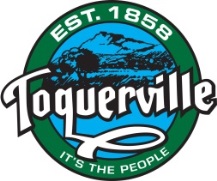 ORDINANCE 2020.XXNIGHTLY RENTAL ANNUAL RENEWAL PROCESSAn ordinance amending Title 10, Chapter 17-3 - Nightly Rentals: (K) Annual Renewal of Nightly Rental Permit to remove the public hearing from a renewal application and to set procedure of renewal process.RECITALS	WHEREAS, Toquerville City (“City”) is an incorporated municipality duly organized under the laws of the State of Utah; andWHEREAS, the current General Plan identifies the community vision for Toquerville and the expectation for the city to responsibly plan for increased tourism; and	WHEREAS, Toquerville wanted streamline the renewal process for nightly rental applicants/owners.ORDINANCENOW THEREFORE, BE IT HEREBY ORDAINED by the City Council of Toquerville City, State of Utah, as follows:10-17-3: NIGHTLY RENTAL:K.  Annual Renewal of Nightly Rental Permit – Site Approval, Public Hearing:  A Nightly rental permit has the duration of one year and must be renewed annually.  For renewal, an applicant must submit a renewal application in a form set by the City staff along with an updated site plan and floor plan for the lot and dwelling indicating where the nightly rental will occur is limited to.  Each renewal application shall be approved, approved with additional conditions or denied by the City’s Zoning Administrator.  Planning Commission, after a public hearing.  If the City has received more than two complaints from neighbors or others regarding a nightly rental permit during the previous 12 months, the Zoning Administrator shall defer the decision of renewal to the Planning commission who shall hear the matter at their next regularly scheduled meeting, giving the Applicant/Permit holder the opportunity to be present and speak in defense of why the nightly rental permit should be renewed.REPEALER.  This Ordinance shall repeal and supersede all prior ordinances and resolutions governing the same.SAVINGS CLAUSE: If any provision or clause in this Ordinance or the application thereof to any person or entity or circumstance is held to be unconstitutional or otherwise invalid by any court of competent jurisdiction, such invalidity shall not affect other sections, provisions, clauses, or applications hereof which can be implemented without the invalid provision, clause, or application hereof, and to this end the provisions and clauses of this Ordinance are declared to be severable. EFFECTIVE DATE. This Ordinance shall take effect immediately upon approved by the City Council.PASSED AND APPROVED THIS ____ DAY OF JANUARY, 2020.  Justin Sip			Aye ___ 	Nay ____	Abstain/Absent____Ty Bringhurst		Aye ___	Nay ____	Abstain/Absent____Keen Ellsworth		Aye ___	Nay ____	Abstain/Absent____Chuck Williams		Aye ___	Nay ____	Abstain/Absent____Gary Chaves		Aye ___	Nay ____	Abstain/Absent____CITY OF TOQUERVILLE a Utah Municipal Corporation______________________________________	 Date_______________________Lynn Chamberlain, Mayor______________________________________Attest: Ruth Evans, City Recorder